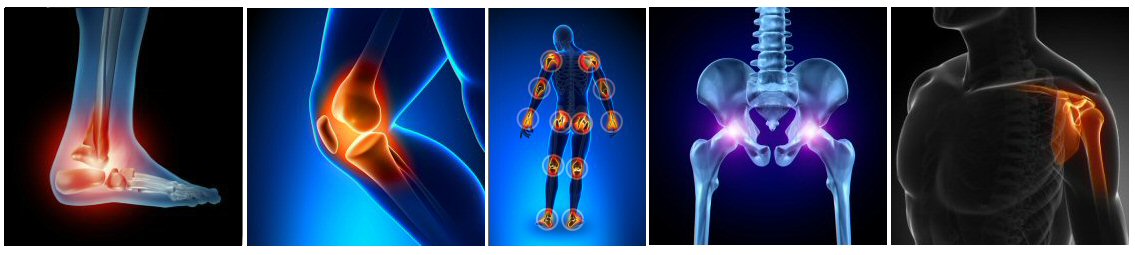 3rd Joint Pain Management - Arthritis Workshop12th  March 2022Leicester Marriott Hotel, Smith Way, Grove Park Enderby,                                   Leicester LE19 1SWOrganisers- Mr Maneesh Bhatia, Dr Sadiq Bhayani & Dr Rahul Bhansali8.30 – 9.00 am Registration, snacks, Tea & Coffee9.00-9.10 Welcome 9.10-9.30 Medical management of Arthritis                      Dr Arumugam Moorthy (Consultant Rheumatologist)9.30-9.50 Surgical management of Arthritis – Hand & Wrist                       Mr Harvinder Singh (Consultant Orthopaedic surgeon)9.50-10:10 Surgical management of Arthritis - Shoulder & Elbow                       Mr R Pandey (Consultant Orthopaedic surgeon)10:10-10:30 Physiotherapy for Arthritis – Upper limb 			Helen Tunnicliffe (MSK Physiotherapist)10:30-10.45 Discussion & Questions 10.45-11.00  Coffee break 11:00-11:20 Surgical management of Arthritis - Hip & Knee		     Mr Arijit Ghosh (Consultant Orthopaedic Surgeon)11:20-11:40 Surgical management of Arthritis – Foot & Ankle		     Mr Maneesh Bhatia (Consultant Orthopaedic Surgeon) 11:40-12:00 Physiotherapy for Arthritis - Lower Limb                         	Rachel Calver (MSK Physiotherapist) 12:00-2:20 Pain management of Arthritis                     	Dr Sadiq Bhayani (Consultant in Pain Medicine)12:20-12:40 Discussion & Questions12:40-13:30 Thanks, Feedback, Lunch & Close 